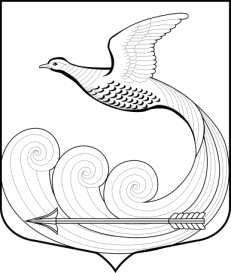 СОВЕТ ДЕПУТАТОВМуниципального образования Кипенское сельское поселениеЛомоносовского муниципального районаЛенинградской областитретьего созываРЕШЕНИЕ № 47д. Кипень									«23» ноября 2017 г.Об установлении налога на имущество физических лиц на территории муниципального образования Кипенское сельское поселение на 2018 годВ соответствии с  Налоговым кодексом Российской Федерации ,Федеральным законом от 04.10.2014г. №284-ФЗ «О внесении изменений в статьи 12 и 85 части первой и  часть вторую Налогового кодекса Российской Федерации и признании утратившим силу Закона Российской Федерации «О налогах на имущество физических лиц» и главой 32 части второй Налогового кодекса РФ, Законом Ленинградской области от 29.10.2015 N 102-оз "О единой дате начала применения на территории Ленинградской области порядка определения налоговой базы по налогу на имущество физических лиц исходя из кадастровой стоимости объектов налогообложения", Федеральным законом от 06 октября 2003 года № 131 «Об общих принципах организации местного самоуправления в Российской Федерации», Налоговым кодексом Российской Федерации и Уставом муниципального образования Кипенское сельское поселение, Совет депутатов муниципального образования Кипенское сельское поселение РЕШИЛ:1. Установить и ввести в действие с 01 января 2018 года на территории муниципального образования Кипенское сельское поселение налог на имущество физических лиц.	2. Налогоплательщиками налога (далее в настоящей главе - налогоплательщики) признаются физические лица, обладающие правом собственности на имущество, признаваемое объектом налогообложения в соответствии со статьей 401 настоящего Налогового Кодекса РФ и пунктом 3 настоящего решения.	3.Объектом налогообложения признается расположенное в пределах муниципального образования Кипенское сельское поселение следующее имущество:1) жилой дом;2) жилое помещение (квартира, комната);3) гараж, машино-место;4) единый недвижимый комплекс;5) объект незавершенного строительства;6) иные здание, строение, сооружение, помещение. Жилые строения, расположенные на земельных участках, предоставленных для ведения личного подсобного, дачного хозяйства, огородничества, садоводства, индивидуального жилищного строительства, относятся к жилым домам.Не признается объектом налогообложения имущество, входящее в состав общего имущества многоквартирного дома.4. Налоговая база в отношении объектов налогообложения определяется исходя из их кадастровой стоимости4.1. Налоговая база определяется в отношении каждого объекта налогообложения как его кадастровая стоимость, указанная в государственном кадастре недвижимости по состоянию на 1 января года, являющегося налоговым периодом, с учетом особенностей, предусмотренных статьей 403 Налогового Кодекса РФ.4.2. Налоговая база в отношении квартиры определяется как ее кадастровая стоимость, уменьшенная на величину кадастровой стоимости 20 квадратных метров общей площади этой квартиры.4.3. Налоговая база в отношении комнаты определяется как ее кадастровая стоимость, уменьшенная на величину кадастровой стоимости 10 квадратных метров площади этой комнаты.4.4. Налоговая база в отношении жилого дома определяется как его кадастровая стоимость, уменьшенная на величину кадастровой стоимости 50 квадратных метров общей площади этого жилого дома.4.5. Налоговая база в отношении единого недвижимого комплекса, в состав которого входит хотя бы одно жилое помещение (жилой дом), определяется как его кадастровая стоимость, уменьшенная на один миллион рублей.4.6. В случае, если при применении налоговых вычетов, предусмотренных пунктами 3 - 6 настоящей статьи, налоговая база принимает отрицательное значение, в целях исчисления налога такая налоговая база принимается равной нулю.5.Налоговым периодом признается календарный год 6.На территории муниципального образования Кипенское сельское поселение устанавливаются следующие ставки налога на имущество физических лиц исходя из кадастровой стоимости объекта налогообложения:6.1. 0,2 процента в отношении домов, указанных в главе 32 Налогового Кодекса РФ:6.2. 0,1 процента в отношении квартир и комнат6.3. 0,1 процента в отношении объектов незавершенного строительства в случае, если проектируемым назначением таких объектов является жилой дом;6.4. 0,2 процента в отношении единых недвижимых комплексов, в состав которых входит хотя бы одно жилое помещение (жилой дом);6.5. 0,3 процента в отношении гаражей и машино-мест;6.6. 0,1 процента в отношении хозяйственных строений или сооружений, площадь каждого из которых не превышает 50 квадратных метров и которые расположены на земельных участках, предоставленных для ведения личного подсобного, дачного хозяйства, огородничества, садоводства или индивидуального жилищного строительства;6.7. 2 процента в отношении объектов налогообложения, включенных в перечень, определяемый в соответствии с пунктом 7 статьи 378.2 Налогового Кодекса РФ, в отношении объектов налогообложения, предусмотренных абзацем вторым пункта 10 статьи 378.2 Налогового Кодекса РФ, а также в отношении объектов налогообложения, кадастровая стоимость каждого из которых превышает 300 миллионов рублей;6.8. 0,5 процента в отношении прочих объектов налогообложения	6.9.Установить, что  В случае определения налоговой базы исходя из инвентаризационной стоимости налоговые ставки устанавливаются на основе умноженной на коэффициент-дефлятор суммарной инвентаризационной стоимости объектов налогообложения, принадлежащих на праве собственности налогоплательщику( с учетом доли налогоплательщика в праве общей собственности на каждый из таких объектов), расположенных в пределах муниципального образования в следующих размерах:		7.Установить налоговые льготы для категорий граждан, указанных в статье 407 НК РФ и в порядке, установленном данной статьей.8. Сумма налога исчисляется налоговыми органами по истечении налогового периода отдельно по каждому объекту налогообложения как соответствующая налоговой ставке процентная доля налоговой базы с учетом особенностей, установленных статьей 408 Налогового Кодекса РФ. 9. Налог подлежит уплате налогоплательщиками в срок не позднее 1 декабря года, следующего за истекшим налоговым периодом.Налог уплачивается по месту нахождения объекта налогообложения на основании налогового уведомления, направляемого налогоплательщику налоговым органом.Направление налогового уведомления допускается не более чем за три налоговых периода, предшествующих календарному году его направления.Налогоплательщик уплачивает налог не более чем за три налоговых периода, предшествующих календарному году направления налогового уведомления.		10. Настоящее решение вступает в силу с 01 января 2018 года, но не ранее чем по истечении одного месяца со дня его официального опубликования (обнародования) в средствах массовой информации.      		 11. Опубликовать настоящее решение в средствах массовой информации и                  разместить на сайте МО Кипенское сельское поселение.		12. Считать утратившим силу решение Совета депутатов МО Кипенское    поселение от  15 декабря 2016 года № 40 «Об установлении налога на имущество физических лиц на территории МО Кипенское сельское поселение на 2017 год».Председатель совета депутатовКипенское сельское поселение                                                                                 Кюне М.В.Суммарная инвентаризационная стоимость объектов налогообложения, умноженнаяна коэффициент-дефлятор (с учетом долиналогоплательщика в праве общей собственности на каждый из таких объектов)Ставка налогаДо 300 000 рублей (включительно)0,2% Свыше 300 000 до 500 000 рублей0,3% Свыше 500 000 рублей2,0% 